Муниципальное бюджетное дошкольное образовательное учреждение детский сад «Медвежонок»Дидактическое пособие «Богатство ЮГРЫ»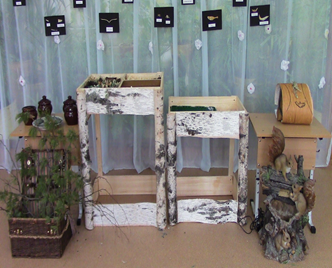 Составитель:Воспитатель Асаёнок В.В.с.п. УгутВведениеПриродные богатства Югры»Край родной, ты с малых лет всегда со мной,Милый край, лесной, сиреневый, грибной,Для меня поют здесь песни соловьи,И для меня журчат весенние ручьи!Мой край родной, горжусь тобой,Живу тобой, дышу тобой,И знает лишь сама любовь,Как я тебя люблю,Мой край родной, мой край родной!М. ВладимовМы – жители  Югры. Природа щедро наградила этот участок земли. Богатство ЮГРЫ помогает человеку соприкоснутся с природой, познать её, исцелиться, привести в норму физическое и психическое здоровье, речь. Ничего придумывать нового не надо, нужно умело воспользоваться ее дарами и уроками предков, живущих на этой Земле.«Богатство ЮГРЫ» -  дидактическое пособие для использования в  педагогической деятельности.Возрастная категория детей: дети дошкольного и младшего школьного возраста, дети  с ограниченными возможностями здоровья. В дидактическом пособии используются только природные материалы (мох, шишки, орешки, береста и др.) используя этот материал, дети знакомятся с целым аспектом свойств и направлений. Развивается познавательная активность, сенсомоторные навыки, развивают внимание, память, мышление и другие функции. Варианты развивающих игр:Игры с мхомЦель: развивать тактильно-кинестетическую чувствительность, мелкую моторику и сенсорное восприятие, мышление;развивать слоговой анализ и синтез;снимать  эмоциональное напряжение; обучать детей настраиваться на совместную работу;развивать речь, воображение, фантазию детей;воспитывать экологическое сознание ребенка;фотографии с цветами. Оборудование: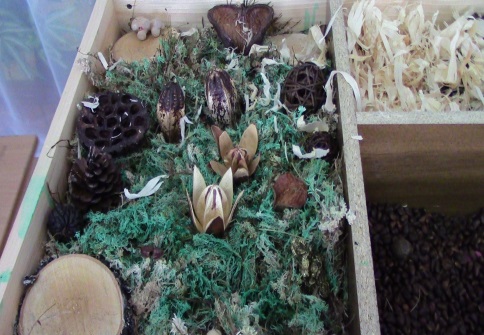 стол №1засушенные плодышишкибумага, карандашмелкие игрушечные фигурки.   Задания:Игра «Сказочный лес»Детям предлагается построить в лотке с мхом сказочный лес с экзотическими деревьями и заселить его дикими животными. Фантазируют, какие правила существуют в этом лесу. Дети самостоятельно выбирают фигурку с животным. Затем дети закрывают глаза, одно животное убирается. Затем его нужно назвать. Кто угадал, тот становится водящим. Игра «Охотники»Это - дом, а это - лес. А мы с вами превращаемся в охотников. Вот за этой чертой густой лес, где водятся разные звери. В этот лес и отправляется охотник.«Я иду в лес на охоту, буду охотиться за … » Здесь он делает шаг по песку средним и указательным пальчиками вперед и говорит: «зайцем» и делает  второй шаг: «медведем» и т.д. Победитель тот, кто дошел до леса.Игра «Карта»Возьмем бумагу и начертим схему. Что у нас будет на схеме? (дороги, деревья, дома, горы, озеро, лес). Все готово. Мы будем смотреть на схему и сроить картинку на мху.Игра «Секретик» Детей просят отвернуться и прячут секретики на различных участках, а на схеме ставят крестик. Ребенок должен отыскать секретик следуя карте - схеме.            Усложнение: Ребенок сам прячет секретики и отмечает это на схеме, а ищет взрослый.Игра «Цветочная клумба»Сегодня мы превратим лоток с мхом в цветочную клумбу.	На клумбе садим мы цветы   необычайной красоты. Мы  три бороздки проведем.Названия цветов на слоги разобьем! 2 ______________ 2 слога – в верхнюю сажаем,3 ______________ 3 слога – в центре оставляем.4 ______________ 4 слога в третью грядку.Итак, начнем сажать друзья! /Роза, тюльпан, астра, ирис, пион/ /Ромашка, василек, гвоздика/ /Колокольчик, незабудка, одуванчик/Опиши цветок.   Где его можно чаще встретить?                Какие цветы больше всего нравятся тебе?- Сочиним сказку о цветах.Игры с пескомЦель: развивать тактильно-кинестетическую чувствительность, мелкую моторику и сенсорное восприятие, мышление, моторику;снимать  эмоциональное напряжение; учить детей настраиваться на совместную работу;развивать речь, воображение, фантазию детей. Оборудование:песочница (стол №1)мелкие игрушечные фигурки  Задания:Рисование на песке:Детям предлагается сделать отпечатки рук на песке. Что вы чувствуете? Какой песок? ( холодный, прохладный). Переверните ладошки! А теперь что вы чувствуете? (песок, кажется ещё холоднее). Давайте, подвигаем руками вперед, назад. Поскользи ладошками по песку – как …? (… машинки, змейки, санки). Зигзагообразно, по кругу. Пройдемся по поверхности песка поочередно каждым пальцем правой и левой рук, после – двумя руками одновременно.Давайте нарисуем на песке прямые линии – это дороги.    А мы будем шагать по дорожкам. Сначала правой рукой, затем левой, затем обеими руками вместе. Сделаем песок ровным и будем рисовать геометрические фигуры пальчиком.Наберите песок в кулачок и нарисуйте круг, медленно высыпая песок из кулачка, «дождик». Нарисуйте на песке свое настроение.Все контуры рисунков дублируются разноцветными веревочками.Откопай разгадку:  Разгадка закопана в песокМаленький, серый пушистый комок,                                                         В лесу под деревьями скачет: прыг-скок. /заяц/Днем спит, ночью летает,  Прохожих пугает. /сова/Скачет зверушка, не рот, а ловушка.                                                       Попадут в ловушку и комар и мушка. /лягушка/Хожу в пушистой шубе,  Живу в густом лесу.                                                                                      В лесу на старом дубе орешки я грызу. /белка/- Назовите отгадки (заяц, сова, лягушка, белка). Сочините сказку про этих героев и расскажите ее.  3. Игра «Угадай, что спрятано».3.1.  камень;3.2. небольшие игрушки из «Киндер – сюрпризов». 4. Игра «Волшебный забор»Дидактический материал: песочница, фигурки, 30 счетных палочек (10 красных, 10 синих, 10 зеленых).   На столе вперемежку лежат счетные палочки. Взрослый просит выбрать синие палочки и построить заборчик синего цвета, затем красный и зеленый. Потом построить один большой забор, чередуя палочки по цвету. Пофантазируйте, что могло быть за этим забором? (дача, лес, животные и другие сюжеты). Давайте придумаем сказку про «Волшебный забор».Игры с водойЦель: развивать тактильно-кинестетическую чувствительность, мелкую моторику и сенсорное восприятие, мышление, моторику;развивать зрительно – пространственные представления ребенка, закреплять понятия лево – правой ориентировки; учить детей снимать  эмоциональное напряжение; учить детей настраиваться на совместную работу;развивать речь, воображение, фантазию детей. Оборудование:стол для лотков с водой (стол №2)пластиковая бутылкакраскимелкие фигуркикораблики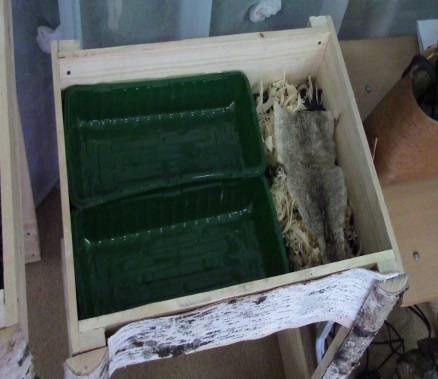   Задания:Игра «Плюхни по воде»Детям предлагается одеть фартук. Хлопни по воде сначала правой рукой, затем левой, двумя руками одновременно. Прикоснись к воде каждым пальцем правой и левой руки поочередно, называя названия пальцев рук. Далее предлагается хлопать по воде в определенном ритме.Игра «Смешная лейка»Для ребенка самодельный «дождик» можно сделать из пластиковой бутылки. Причем проделывать отверстия можно не только в крышке, но и в самой бутылке. Ребенок будет нажимать на бутылку, и радоваться струйкам и фонтанчикам, бьющим с разных сторон. При этом предлагаем пофантазировать: что напоминают брызги (брызги кита, фонтана, дождя…)Игра «Разноцветные брызги»Для игры понадобятся краски. Делаем с помощью красок разноцветные  брызги на воде. В каждом центре капли помещаем каплю контрастного цвета, затем другого цвета, пока не получатся брызги необычных форм и цветов. Фантазируем, кто их мог пустить и где можно увидеть такие необычные пузырьки.Игра «Подводный мир»Детям предлагается на ощупь, с закрытыми глазами определить фигурки, находящиеся на дне стола. Игра «Шторм на море» Море почти никогда не бывает спокойным. Там всегда дует ветер, и бегут волны. Предлагаем ребенку подуть на кораблики, будто это ветер. При этом дуть надо таким образом, чтобы кораблики причаливали к «берегу». Щеки не раздуваем, а выдуваем струю воздуха через губы, точно направляя ее в цель. Это полезно для развития и укрепления органов дыхания и артикуляции. А потом на море может начаться настоящий шторм с огромными волнами. И пойти дождь (например, из лейки).Игры с глиной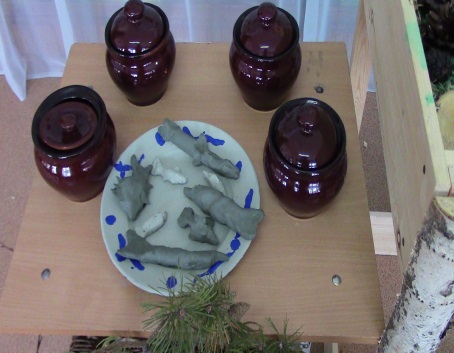 Цель: развивать тактильно-кинестетическую чувствительность, мелкую моторику и сенсорное восприятие, мышление, моторику;расширять представления об окружающем мире;закреплять лексическое значение предлогов;учить детей снимать  эмоциональное напряжение; учить детей настраиваться на совместную работу;развивать фонематический слух и восприятие детей. Оборудование:глинакраскималенькая корягакаменьмохпесок  Задания:Игра «Слепи блюдо»Детям предлагается одеть фартук. Сообщается о том, что глиняная посуда пользовалась популярностью у народов ханты и манси. Лепили ее способом налепливания. Блюда были большими и использовались для вареной рыбы и мяса животных. Предлагаем сделать блюдо по старинным рецептам способом налепливания. Далее блюдо расписывается.Игра «Змея»Дети лепят Змею - жгутик из глины. Далее проговаривается стихотворение: «По тропе змея ползла.Под корягу подползла.И на камень заползла.А потом с него сползла.От ежихи уползла.                                         И подальше отползла.По болотцу проползла.И до норки доползла.          		Спряталась!»Игра «Ведерки»Детям предлагается вылепить ведерки. Затем измерить, у кого больше. Измеряется при помощи засыпания ложками песка. Ведется подсчет ложек, высыпанных в ведро. Побеждает тот, у кого больше оказалось ложек с песком.Игра «Сочиняем сказку» Детям предлагается сочинить сказку: Выкопаем в песке большую пещеру для медведя и маленькую норку для мышонка:    «Жили, были Мышка и Мишка. А звали их так …» (Фигурки животных из глины)                                    За лужайкой для игр оказалась пещера волшебных превращений. Чтобы попасть туда, нужно выполнить три задания.1. Убери 1звук в слове «шарф», чтобы получилось новое слово  (шар).2. Добавь 1 звук к слову «лень», чтобы получилось новое слово (олень).3. Замени 1 звук в слове «лак», чтобы получилось новое слово (мак).Мышка в пещере!Детям предлагается окончание сказки.«Обыгрывание сюжета»Дети предварительно лепят фигурки ромашки, букашки, пташки, рубашки. И далее обыгрывают стихотворение:У куста растет ромашка.                                                               Под кустом сидит букашка. Над кустом летает пташка.  На кусте висит рубашка,                                                                 Потому что за кустом … 	Предлагается пофантазировать и вылепить фигурку того животного, которое может оказаться за кустом.  Игры с кедровыми орехамиЦель: 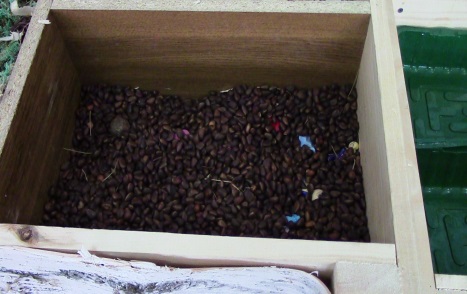 развивать тактильно-кинестетическую чувствительность, мелкую моторику и сенсорное восприятие, мышление, моторику;закрепление графических представлений о букве, развитие оптических и пространственных представлений.закреплять лексическое значение предлогов;учить детей снимать  эмоциональное напряжение; учить детей настраиваться на совместную работу. Оборудование:туесок, наполненный кедровыми орехамисосновые веткиберезовые веткималенькие фигурки.  Задания:Игра «Сказочный лес»Представим, что мы находимся в сказочном лесу. Как и в любом лесу, у нас будет много деревьев. В центре нашего леса росла высокая сосна, справа от нее стройная березка. Над деревьями каждый день летали птицы и наполняли лес птичьими голосами. Под деревьями росли грибы. Придумайте окончание нашей сказки. 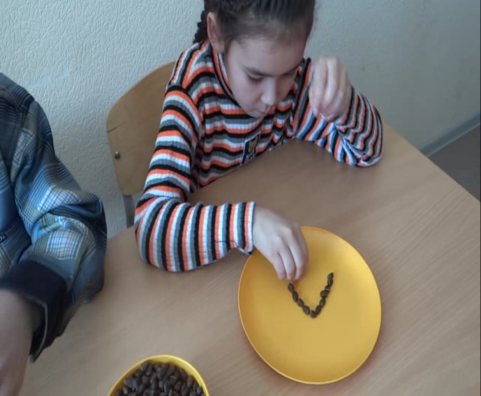 «Выложи  узор»Выложи с помощью кедровых орехов буквы русского алфавита. Выложи круг, квадрат и др.Найди фигурку в орехах и опиши на ощупь форму, материал, из которого сделана фигурка.Игры с берестойЦель: развивать тактильно-кинестетическую чувствительность, мелкую моторику и сенсорное восприятие;развивать пространственные представления ребенка;развивать эстетический вкус ребенка;развивать логическое мышление,  и воображение; Оборудование:берестауголькимохклей  Задания:Рисование отгадок на бересте угольком (по книге Еремея Айпина «Посредине бора длинный хвост»)Загадка №1 Посредине бора Длинный хвостЛежит- покоитсяЧто это такое? (Тропинка)Загадка №2На бревне – плывунеПять чирковПримостились – притаились?Что это? (Пальцы на ноге)Загадка №3На этой воде,На этой землеСамый скорый,Самый быстрый.Что это? (Ум)Загадка №4Поверх мшистой валежины,Поверх травянистой валежиныДве сестрицы Косятся – косятся,А друг дружкуУвидеть ……Не могутЧто это такое? (Нос и глаза)Массажёры для рукЦель: развивать мелкую моторику рук с помощью механического массажа шишками,  стружкой, ветками и спилами деревьев; закреплять право-левую ориентацию и название пальцев рук.Оборудование: для массажа понадобятся: шишки, стружки, ветки, спилы деревьев.Задания: Массаж с использованием шишекПомассировать внутреннюю поверхность ладошек шишкой с помощью вращательных, круговых движений; 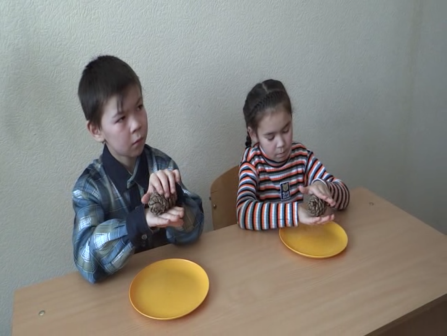 Помассировать внешнюю поверхность правой (левой) руки по той же схеме с помощью шишки.Каждым пальцем сначала правой, затем левой руки прикоснуться с надавливанием к макушке шишки При этом проговариваются названия пальцев рук. Каждым пальцем сначала правой, затем левой руки прикоснуться с надавливанием к ветке. Массаж с использованием стружекДетям предлагается загадка Еремея Айпина:По зимнему дому,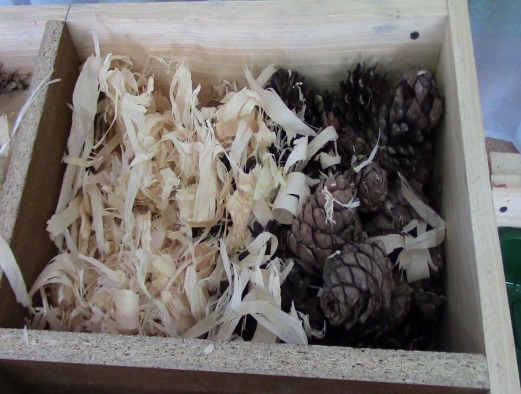 По летнему дому,По осеннему дому,По весеннему домуБелая куропаткаЛетает – порхает.Что это такое? (Пучок мягких стружек – своеобразная салфетка. Во время еды или после еды пучок передается от одного человека к другому, чтобы вытереть руки).Сожмите крепко руками пучок стружки. Скатайте шарик и помассируйте ладони внутреннюю и внешнюю стороны.Крепко сдавите и отпустите несколько раз пучок со стружкой.Массаж с использование ветокПрикоснитесь каждым пальцем к слому ветки и слегка надавите подушечкой пальца на конец ветки. Должны почувствовать легкое покалывание.Массаж с использование спилов деревьевВозьмите спил дерева, закройте глаза и положите на лоб. Представьте картинку леса.Проведите аккуратно по спилу. Какой спил на ощупь?Посчитайте количество колец на спиле.Определите по спилу, название дерева? Какое это дерево: хвойное или лиственное?Массажёры для ног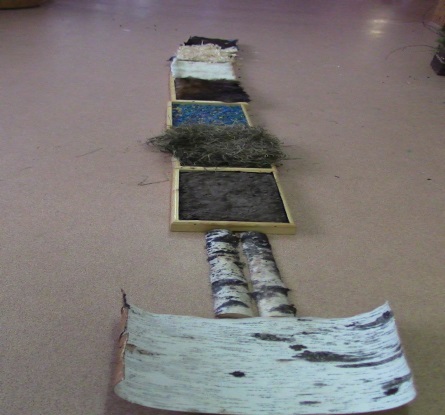 Цель: развивать моторику ног, тактильные ощущения с помощью механического массажа ступней; снять эмоциональное напряжение.Оборудование: для массажа понадобятся лотки с:берестой, спилы деревьев, песок, сено,камни,кусок шкуры лося,кусок шкуры песца,стружки,кедровые орехи.Задания: Пройти босиком по лесной тропинке.Прислушайся к своим ощущениям, поделись впечатлениями.Литература : Е.А.Айпин. Земля и небо ЮГРЫ. Тулпар Емшан.